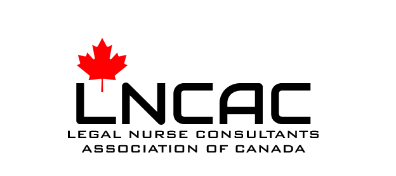 October 17, 2019Facilitator: Rosemarie EnoksonMembers:   Sondra, Chris, Margaret, Wendy, Hannah, Robin, Heather J, Heather L, Heather P, Lola                       (welcome everyone)Regrets:  ItemTOPICTOPICMeeting started at 1810h MSTMeeting started at 1810h MST1Approval of previous minutes – January 17, 2019Motion:  Heather JSeconded: MargaretMotion carriedApproval of previous minutes – January 17, 2019Motion:  Heather JSeconded: MargaretMotion carried2Approval of agenda (additions or deletions)Motion:  RosemarieSeconded: ChrisMotion carriedApproval of agenda (additions or deletions)Motion:  RosemarieSeconded: ChrisMotion carried3BUSINESS ARISING - noneBUSINESS ARISING - none4Guest Speaker: Jane Grametbaur – Prison NursingGuest Speaker: Jane Grametbaur – Prison Nursing5NEW BUSINESSNEW BUSINESS5.1LNCAC Member details on the website (Chris M)Issues discussed regarding website update issues and challenges with current webmaster.Motion to seek a new webmaster and the executive members to retain possession of our current digital information and ensure that we have a service agreement. Motion: Heather PSecond: Heather JMotion carriedLNCAC executive to work on a new webmaster. Chris M to ask at the CNA for references/support.If you have a reference for a web master – please send to secretary@lncac.com by November 1, 2019LNCAC Member details on the website (Chris M)Issues discussed regarding website update issues and challenges with current webmaster.Motion to seek a new webmaster and the executive members to retain possession of our current digital information and ensure that we have a service agreement. Motion: Heather PSecond: Heather JMotion carriedLNCAC executive to work on a new webmaster. Chris M to ask at the CNA for references/support.If you have a reference for a web master – please send to secretary@lncac.com by November 1, 20195.2CNA Update (Chris M)Will forward the latest CNA Newlsetter – are asking for case reviewsCNA Update (Chris M)Will forward the latest CNA Newlsetter – are asking for case reviews5.3Advertising Opportunities and Costs – Sondra Deferred until our website is completed.We have some great opportunities coming up with Canadian LawyerAdvertising Opportunities and Costs – Sondra Deferred until our website is completed.We have some great opportunities coming up with Canadian Lawyer5.4Newsletter (Rosemarie)Please send your articles to secretary@lncac.com for the spring edition – clinical updates, case reviews – does not have to be long.Newsletter (Rosemarie)Please send your articles to secretary@lncac.com for the spring edition – clinical updates, case reviews – does not have to be long.5.5Community of Practice – Round TableRosemarie: working on a number of cases related to ER triage and Patients leaving AMAHeather L: Working on a number of casesSondra: Was very busy over the summer – is looking for an OBGYNHannah: Working on her first case. Has been called a NP to court. Crown wanted to pay RN rate or allied health rate which is much less than the physician rates. Hannah is taking this forward on behalf of forensic nurses to the BC Nurses Association.Community of Practice – Round TableRosemarie: working on a number of cases related to ER triage and Patients leaving AMAHeather L: Working on a number of casesSondra: Was very busy over the summer – is looking for an OBGYNHannah: Working on her first case. Has been called a NP to court. Crown wanted to pay RN rate or allied health rate which is much less than the physician rates. Hannah is taking this forward on behalf of forensic nurses to the BC Nurses Association.5STANDING AGENDA ITEMSSTANDING AGENDA ITEMS5.1President’s Report: coveredPresident’s Report: covered5.2Secretary Report:  We have 34 members in the organizationSecretary Report:  We have 34 members in the organization5.3Treasurer Report: Treasurer Report - Heather Johannessen, RN, BScN, MA(ed), NP(c), LNC  Summer Overview/Summary:For Security and protection reasons, we transfer funds from PayPal on a regular basis to our RBC Bank account.  Last transfer was:February 27, 2019 - $1200.00As of October 17, 2019PAYPAL BALANCE:  $636.10 CADRBC ROYAL BANK BALANCE: $15,533.75ALL 2018 Tax Receipts have been done.  Members get an automatic receipt immediately that they can use for submitting for taxes but our LNCAC Letterhead ones are done before end of April.  They have all been sent out.REVENUE:  Memberships & Advertising on Website**REMEMBER FEES DUE ANNUALLY JANUARY 1 OF EACH YEAR.  DO NOT RENEW IN DECEMBER AS MEMBERSHIPS RUN ON AN ANNUAL JANUARY TO DECEMBER BASIS***$130.00 CAD each member.ADVERTISING REVENUEConnect Experts:  Chris Rokosh:  Invoiced January 17, 2019 $540.00 for 2019 advertising on website:  Cheque Received END OF JANUARYEXPENSES: 2019CNA MEMBERSHIP DUES 2019 RENEWAL: $226.00 PAID VIA CHEQUE. Cashed Feb 6/19GETFRIDAY VIRTUAL ASSISTANT:  $12/HR + Depending on type of project. Get Friday wants us to provide a current version of Quick Books in order to continue with them.Webmaster: $25/hr. BLUEHOST FEES:  DOMAIN, HOSTING, GOmobi Mobile, Website Builder, Backup Pro, Sitelock , Privacy Protection (~$549.00/year) Paid $294.51 to renew some of the above services on Feb. 26, 2019 that were due.WEBEX RENEWAL:  Renewed In September 2019DREAMHOST FEES: $10.95 usd/month for the www.lncac.ca site has been transferred to BLUEHOST now.  These fees are cancelled now.CORPORATE RESOLUTION FOR THE ROYAL BANK STOUFFVILLE BRANCH:(STILL AWAITING THE ORIGINAL RESOLUTION SIGNED BY ALL MEMBERS FOR THE ROYAL BANK.)Signed:  Heather Johannessen, RN, BScN, MA(ed), NP(c), LNC  Treasurer LNCAC; Report: Subject to E +O (corrections)Treasurer Report: Treasurer Report - Heather Johannessen, RN, BScN, MA(ed), NP(c), LNC  Summer Overview/Summary:For Security and protection reasons, we transfer funds from PayPal on a regular basis to our RBC Bank account.  Last transfer was:February 27, 2019 - $1200.00As of October 17, 2019PAYPAL BALANCE:  $636.10 CADRBC ROYAL BANK BALANCE: $15,533.75ALL 2018 Tax Receipts have been done.  Members get an automatic receipt immediately that they can use for submitting for taxes but our LNCAC Letterhead ones are done before end of April.  They have all been sent out.REVENUE:  Memberships & Advertising on Website**REMEMBER FEES DUE ANNUALLY JANUARY 1 OF EACH YEAR.  DO NOT RENEW IN DECEMBER AS MEMBERSHIPS RUN ON AN ANNUAL JANUARY TO DECEMBER BASIS***$130.00 CAD each member.ADVERTISING REVENUEConnect Experts:  Chris Rokosh:  Invoiced January 17, 2019 $540.00 for 2019 advertising on website:  Cheque Received END OF JANUARYEXPENSES: 2019CNA MEMBERSHIP DUES 2019 RENEWAL: $226.00 PAID VIA CHEQUE. Cashed Feb 6/19GETFRIDAY VIRTUAL ASSISTANT:  $12/HR + Depending on type of project. Get Friday wants us to provide a current version of Quick Books in order to continue with them.Webmaster: $25/hr. BLUEHOST FEES:  DOMAIN, HOSTING, GOmobi Mobile, Website Builder, Backup Pro, Sitelock , Privacy Protection (~$549.00/year) Paid $294.51 to renew some of the above services on Feb. 26, 2019 that were due.WEBEX RENEWAL:  Renewed In September 2019DREAMHOST FEES: $10.95 usd/month for the www.lncac.ca site has been transferred to BLUEHOST now.  These fees are cancelled now.CORPORATE RESOLUTION FOR THE ROYAL BANK STOUFFVILLE BRANCH:(STILL AWAITING THE ORIGINAL RESOLUTION SIGNED BY ALL MEMBERS FOR THE ROYAL BANK.)Signed:  Heather Johannessen, RN, BScN, MA(ed), NP(c), LNC  Treasurer LNCAC; Report: Subject to E +O (corrections)5.4  Director at Large:  deferredDirector at Large:  deferred6Meeting adjourned at 1947 MSTGeneral member meeting: Jan 30, 2020AGM: May 14, 2020Exec meetings: Nov 21/19, Feb 20, 2020, March 5, 2020Meeting adjourned at 1947 MSTGeneral member meeting: Jan 30, 2020AGM: May 14, 2020Exec meetings: Nov 21/19, Feb 20, 2020, March 5, 2020